	Vadovaudamasi Lietuvos Respublikos vietos savivaldos įstatymo 6 straipsnio 5 ir 6 punktais, Lietuvos Respublikos valstybės ir savivaldybių turto valdymo, naudojimo ir disponavimo juo įstatymo 6 straipsnio 2 punktu ir 20 straipsnio 1 dalies 4 punktu, atsižvelgdama į Nacionalinės švietimo agentūros 2021 m. lapkričio 11 d. raštą Nr. SD-3615(1.6 E) „Dėl materialaus ilgalaikio turto perėmimo savivaldybės nuosavybėn ir jo perdavimo valdyti, naudoti ir disponuoti juo patikėjimo teise“, Pagėgių savivaldybės taryba n u s p r e n d ž i a: 	1. Sutikti perimti Pagėgių savivaldybės nuosavybėn iš Nacionalinės švietimo agentūros patikėjimo teise valdomą valstybės turtą − mobilaus vaizdo įrašymo ir transliavimo įrenginius, 5 vnt., inventorinis Nr. IT-018696/1-5, vieneto įsigijimo savikaina − 1072,06 Eur, bendra įsigijimo savikaina − 5360,30 Eur.	2. Perduoti sprendimo 1 punkte nurodytą turtą, jį perėmus Pagėgių savivaldybės nuosavybėn, švietimo įstaigoms valdyti, naudoti ir disponuoti juo patikėjimo teise.	3. Savivaldybės nuosavybėn perduotas turtas bus panaudotas hibridinėms klasėms įrengti švietimo įstaigose. 	4. Įgalioti Pagėgių savivaldybės administracijos direktorių Pagėgių savivaldybės vardu pasirašyti sprendimo 1 punkte nurodyto turto perdavimo ir priėmimo aktą.	5. Sprendimą paskelbti Pagėgių savivaldybės interneto svetainėje www.pagegiai.lt.Šis sprendimas gali būti skundžiamas Regionų apygardos administracinio teismo Klaipėdos rūmams (Galinio Pylimo g. 9, 91230 Klaipėda) Lietuvos Respublikos administracinių bylų teisenos įstatymo nustatyta tvarka per 1 (vieną) mėnesį nuo sprendimo paskelbimo ar įteikimo suinteresuotiems asmenims dienos.SUDERINTA:Administracijos direktorius                                                                             Virginijus Komskis      Dokumentų valdymo ir teisės skyriaus vyresnioji specialistė                         Ingrida ZavistauskaitėDokumentų valdymo ir teisės skyriaus vyriausioji specialistė(kalbos ir archyvo tvarkytoja)			             Laimutė MickevičienėParengė Laimutė Šegždienė,Turto ir ūkio skyriaus vedėjaPagėgių savivaldybės tarybosveiklos reglamento2 priedasSPRENDIMO PROJEKTO „ MATERIALAUS ILGALAIKIO TURTO PERĖMIMO SAVIVALDYBĖS NUOSAVYBĖN IR JO PERDAVIMO VALDYTI, NAUDOTI IR DISPONUOTI PATIKĖJIMO TEISE“AIŠKINAMASIS RAŠTAS2021-11-15	1. Parengto projekto tikslai ir uždaviniai: Sutikti perimti iš Nacionalinės švietimo agentūros Pagėgių savivaldybės nuosavybėn mobilaus vaizdo įrašymo ir transliavimo įrenginius, kurių bendra vertė − 5360,30 Eur ir perduoti juos valdyti patikėjimo teise Pagėgių savivaldybės švietimo įstaigoms. Švietimo įstaigos perduotą turtą panaudos hibridinėms klasėms įrengti.	 2. Kaip šiuo metu yra sureguliuoti projekte aptarti klausimai: projektas parengtas vadovaujantis Lietuvos Respublikos vietos savivaldos įstatymo  6 straipsnio 5 ir 6 punktais,  Lietuvos Respublikos valstybės ir savivaldybių turto valdymo, naudojimo ir disponavimo juo įstatymo 6 straipsnio 2 punktu ir 20 straipsnio 1 dalies 4 punktu ir atsižvelgiant į Nacionalinės švietimo agentūros raštą.	Pagėgių savivaldybės administracija gavo Nacionalinės švietimo agentūros 2021 m. lapkričio 11 d. raštą Nr. SD-3615(1.6 E) „Dėl materialaus ilgalaikio turto perėmimo savivaldybės nuosavybėn ir jo perdavimo valdyti, naudoti ir disponuoti juo patikėjimo teise“, kuriuo prašoma Tarybos perimti Pagėgių savivaldybės nuosavybėn mobilaus vaizdo įrašymo ir transliavimo įrenginius ir juos perduoti Pagėgių savivaldybės švietimo įstaigoms valdyti patikėjimo teise: A.Mackaus gimnazijai − 2 vnt., Johaneso Bobrovskio gimnazijai, Stoniškių pagrindinei mokyklai ir Natkiškių Zosės Petraitienės pagrindinei mokyklai po 1 vnt.	Nacionalinė švietimo agentūra, siekdama įgyvendinti Mokymosi praradimų dėl COVID-19 pandemijos kompensavimo planą 2021 metams, patvirtintą Lietuvos Respublikos švietimo, mokslo ir sporto ministro 2021 m. sausio 20 d. įsakymu Nr. V-85 „Dėl mokymosi praradimų dėl COVID-19 pandemijos kompensavimo plano 2021 metams veikloms įgyvendinti sudarymo“, vykdydama  Lietuvos Respublikos švietimo, mokslo ir sporto ministro 2021 m. gegužės 31 d. įsakymą Nr. V-953 „Dėl lėšų skyrimo nacionalinei švietimo agentūrai“, 2021 m. mokykloms nupirko mobilių vaizdo įrašymo ir transliavimo įrenginių.	 3. Kokių teigiamų rezultatų laukiama: turtas bus naudojamas įrengti hibridines klases.	4. Galimos neigiamos priimto projekto pasekmės ir kokių priemonių reikėtų imtis, kad tokių pasekmių būtų išvengta:  priėmus sprendimą neigiamų pasekmių nenumatoma. 	5. Kokius galiojančius aktus (tarybos, mero, savivaldybės administracijos direktoriaus)reikėtų pakeisti ir panaikinti, priėmus sprendimą pagal teikiamą projektą.	6. Jeigu priimtam sprendimui reikės kito tarybos sprendimo, mero potvarkio ar administracijos direktoriaus įsakymo, kas ir kada juos turėtų parengti: Pagėgių savivaldybės administracijos Turto ir ūkio skyrius.	7. Ar reikalinga atlikti sprendimo projekto antikorupcinį vertinimą: nereikalinga.	8. Sprendimo vykdytojai ir įvykdymo terminai, lėšų, reikalingų sprendimui įgyvendinti, poreikis (jeigu tai numatoma – derinti su Finansų skyriumi): Savivaldybės administracija. Sprendimui įgyvendinti savivaldybės biudžeto lėšų nereikės. 	9.Projekto rengimo metu gauti specialistų vertinimai ir išvados, ekonominiai apskaičiavimai (sąmatos)  ir konkretūs finansavimo šaltiniai: valstybės biudžeto lėšos.	 10. Projekto rengėjas ar rengėjų grupė. Turto ir ūkio skyriaus vedėja Laimutė Šegždienė, tel. 8 441 70 410.	 11. Kiti, rengėjo nuomone,  reikalingi pagrindimai ir paaiškinimai: Turto ir ūkio skyriaus vedėja                                                                                                 Laimutė Šegždienė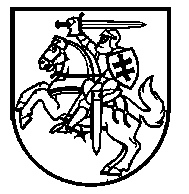 NACIONALINĖ ŠVIETIMO AGENTŪRABiudžetinė įstaiga, K. Kalinausko g. 7, 03107 Vilnius, tel. +370 658 18 504,el. p. info@nsa.smm.lt, http://www.nsa.smm.ltDuomenys kaupiami ir saugomi Juridinių asmenų registre, kodas 305238040____________________________________________________________________________________________________________________DĖL PRAŠYMO PERDUOTI TURTĄ Informuojame, kad Nacionalinė švietimo agentūra (toliau – Agentūra) gavo Jūsų savivaldybės tarybos 2021 m. rugpjūčio 12 d. sprendimą Nr. T-143 ir rengia prašymą Lietuvos Respublikos švietimo, mokslo ir sporto ministerijai dėl Agentūros patikėjimo teise valdomo valstybės ilgalaikio ir trumpalaikio turto perdavimo savivaldybių nuosavybėn. Šiam prašymui pateikti reikalingas Jūsų savivaldybės administracijos prašymas perduoti Jūsų savivaldybės nuosavybėn Agentūros patikėjimo teise valdomą valstybės turtą, įsigytą įgyvendinant Europos regioninės plėtros fondo lėšomis finansuojamą projektą „Specialiųjų mokymo priemonių ir ugdymui skirtų techninės pagalbos priemonių įsigijimas“ Nr. 09.1.3-CPVA-V-704-04-0001.Šiame prašyme turi būti išvardintas prašomas perduoti turtas bei nurodomas prašomo perduoti turto naudojimo tikslas, t. y. bendrojo ugdymo mokyklų specialiųjų ugdymosi poreikių turinčių mokinių ugdymui organizuoti, specialiajai ir specialiajai pedagoginei pagalbai teikti.Prašytume prašymą pateikti kaip galima skubiau, šiuo elektroninio pašto adresu: info@nsa.smm.lt.Direktorė					    Rūta KrasauskienėLaura Kostinienė, tel. +370 601 28 687, el. p. laura.kostiniene@nsa.smm.lt                                                                                                                         Projektas                             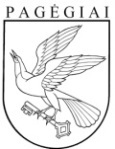 Pagėgių savivaldybės tarybasprendimas MATERIALAUS ILGALAIKIO TURTO PERĖMIMO SAVIVALDYBĖS NUOSAVYBĖN IR JO PERDAVIMO VALDYTI, NAUDOTI IR DISPONUOTI PATIKĖJIMO TEISE2021 m. lapkričio 15 d. Nr. T1-196PagėgiaiPagėgių savivaldybės administracijaiNr.